   OSNOVNA ŠKOLA VUGROVEC-KAŠINA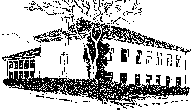 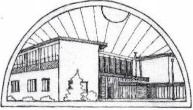 10362 KAŠINA, Ivana Mažuranića 43, p.p.1,  01/2055-035,  01/2056-837, MB: 3324281,                           OIB: 43748649227  E-mail:  ured@os-vugrovec-kasina.skole.hrPOPIS ČLANOVA UČITELJSKOG VIJEĆAU ŠKOLSKOJ 2017./2018. GODINIR.br.Prezime, imeRadno mjestoAbinun, Blankastručni suradnik pedagogArbutina, Davorkaučitelj razredne nastaveBarbić, Adelaučitelj hrvatskog jezikaBriški, Irisučitelj tjelesne i zdravstvene kulture; voditelj Vikendom u sportske dvoraneBudak Lovrić, Renataučitelj hrvatskog jezikaCiković, Marijaučitelj u produženom boravku Culej, Silviovjeroučitelj (zamjena za Ivanu Turčić)Culjak, Đurđicaučitelj prirode i biologijeDill, Dijanaučitelj hrvatskog jezikaDragija, Majaučitelj informatikeĐerđa, Irenaučitelj njemačkog jezikaFajdetić, Ivanučitelj informatikeFeist Kuruc, Jelenaučitelj matematikeFerlin, Stanislavučitelj glazbene kultureFišter, Snježanaučitelj razredne nastaveGalunić, Radosavaučitelj matematikeHauer, Katarinaučitelj razredne nastaveHinkelman, Vesnaučitelj razredne nastaveHvalec Mihelić, Bernardicaučitelj razredne nastaveJadanec, Vericaučitelj likovne kultureJeren, Anitaučitelj u produženom boravkuJosić, Mateaučitelj u produženom boravkuJosipović, Antonijaučitelj razredne nastave (zamjena za Suzanu Krištof Lastavić)Jošić, Vesnaučitelj razredne nastaveJovanović, Tamaraučitelj engleskog jezikaJukić, Katarinastručni suradnik knjižničarJularić, Josipučitelj tjelesne i zdravstvene kultureKarašićević Vugrinčić, Dušankaučitelj povijestiKašnar, Vladoučitelj razredne nastaveKlepac, Dunjaučitelj kemijeKoščak, Sanelaučitelj engleskog jezika (zamjena za Aidu Vidolin Dekanić)Kovačić, Ksenijaučitelj razredne nastaveKranjčec Lajh, Gabrijelaučitelj razredne nastaveKrištof Lastavić, Suzanaučitelj razredne nastaveKuna, Elviraučitelj prirodeLambevska, Natašaučitelj razredne nastaveMarkić, Jelenaučitelj razredne nastave (zamjena za Renatu Žuljević, do punog radnog vremena)Mašić, Anteučitelj matematikeMaškarin, Irenaučitelj geografijeMatković, Matejaučitelj njemačkog jezikaNovak, MirjanavjeroučiteljObad, Damiručitelj povijesti i geografijeOžanić, Martinaučitelj hrvatskog jezikaPatačić, Kristinaučitelj razredne nastavePavlic, KrunoslavvjeroučiteljPetrlić Nađ, Ivanaučitelj engleskog jezikaPoljak Vuger, Anaučitelj u produženom boravku (zamjena za Anicu Vukorepa)Prugovečki, Kristijanučitelj povijesti i geografijePrusec Kovačić, Snježanaučitelj razredne nastaveRanec, Leaučitelj fizike i informatikeRezo, Ninaučitelj engleskog jezikaRibarić, Dubravkoučitelj tehničke kultureSajković, KristinavjeroučiteljSaraf, Danijelaučitelj razredne nastaveSertić, Marinaučitelj engleskog jezikaSunek, Tanjaučitelj matematikeŠarec, Anaučitelj razredne nastaveŠarić Rogina, Zrinkaučitelj razredne nastaveŠego, Mihaelaučitelj hrvatskog jezikaŠutak, Dijanaučitelj prirodeTrupeljak, Tomislavučitelj tjelesne i zdravstvene kultureTurajlić, Snježanaučitelj razredne nastaveTupek, Željanaučitelj informatike (zamjena za Maju Dragija do punog radnog vremena)Turčić, IvanavjeroučiteljVidolin Dekanić, Aidaučitelj engleskog jezikaVidović, Klaraučitelj razredne nastaveVojnović, Sunčicastručni suradnik defektolog – logopedVuger, Majaučitelj u produženom boravku (zamjena za Mariju Ciković)Vuger, VladimirravnateljVukorepa, Anicaučitelj u produženom boravkuŽivković, Katarinaučitelj fizikeŽuljević, Renataučitelj razredne nastave